              
ΕΛΛΗΝΙΚΗ ΔΗΜΟΚΡΑΤΙΑ  ΝΟΜΟΣ ΒΟΙΩΤΙΑΣ            ΔΗΜΟΣ   ΟΡΧΟΜΕΝΟΥ  ΚΟΙΝΟΤΗΤΑ ΠΑΥΛΟΥΤηλ. 2261091575ΘΕΜΑ : ΄΄ΚΑΤΕΠΕΙΓΟΥΣΑ ΠΡΟΣΚΛΗΣΗ   ΣΥΝΕΔΡΙΑΣΕΩΣ   ΣΥΜΒΟΥΛΙΟΥ      ΚΟΙΝΟΤΗΤΑΣ   ΠΑΥΛΟΥ΄΄    Σας προσκαλώ να προσέλθετε στην 3η κατεπείγουσα συνεδρίαση του Τοπικού Συμβουλίου Παύλου, που θα γίνει στο κοινοτικό κατάστημα της Κοινότητας Παύλου στις 07 Μαΐου 2020, ημέρα Πέμπτη και ώρα  6:30 μ.μ. σύμφωνα με τις διατάξεις του άρθρου 88 του Ν. 3852/2010 Νέα Αρχιτεκτονική της Αυτοδιοίκησης και της Αποκεντρωμένης Διοίκησης – Πρόγραμμα Καλλικράτης, όπως τροποποιήθηκε και ισχύει με το Ν. 4555/2018(ΦΕΚ133Α/19-7-18),για συζήτηση και λήψη απόφασης επί της υπ΄ αριθμ.1222/13-02-2020 αίτησης της κ. Δασοπούλου Αικατερίνης, που αφορά σύνδεση παροχής ύδρευσης σε ποιμνιοστάσιο στη θέση ΄΄Τσούκιζα΄΄.                                                                                     Ο Πρόεδρος της  Κοινότητας Παύλου                                                                                        ΝΤΟΥΦΕΞΗΣ   ΗΡΑΚΛΗΣ                                                                                  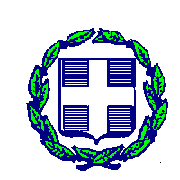 